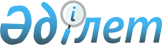 "Озерки ауылдық округінің 2019-2021 жылдарға арналған бюджеті туралы"
					
			Күшін жойған
			
			
		
					Шығыс Қазақстан облысы Семей қаласы мәслихатының 2018 жылғы 29 желтоқсандағы № 33/222-VI шешімі. Шығыс Қазақстан облысы Әділет департаментінің Семей қаласындағы Әділет басқармасында 2019 жылғы 14 қаңтарда № 5-2-203 болып тіркелді. Күші жойылды - Шығыс Қазақстан облысы Семей қаласы мәслихатының 2019 жылғы 30 желтоқсандағы № 48/328-VI шешімімен
      Ескерту. Күші жойылды - Шығыс Қазақстан облысы Семей қаласы мәслихатының 30.12.2019 № 48/328-VI шешімімен (01.01.2020 бастап қолданысқа енгізіледі).

      РҚАО-ның ескертпесі.

      Құжаттың мәтінінде түпнұсқаның пунктуациясы мен орфографиясы сақталған.
      Қазақстан Республикасының 2008 жылғы 4 желтоқсандағы Бюджет кодексінің 9-1, 75-баптарына, Қазақстан Республикасының 2001 жылғы 23 қаңтардағы "Қазақстан Республикасындағы жергілікті мемлекеттік басқару және өзін-өзі басқару туралы" Заңының 6-бабының 1-тармағының 1) тармақшасына, Семей қаласы мәслихатының 2018 жылғы 21 желтоқсандағы № 32/212-VІ "Семей қаласының 2019-2021 жылдарға арналған бюджеті туралы" (нормативтік құқықтық актілерді мемлекеттік тіркеу Тізілімінде № 5-2-199 болып тіркелген) шешіміне сәйкес, Семей қаласының мәслихаты ШЕШІМ ҚАБЫЛДАДЫ:
      1. Озерки ауылдық округінің 2019-2021 жылдарға арналған бюджеті 1, 2, 3 - қосымшаларға сәйкес, соның ішінде 2019 жылға келесі көлемдерде бекітілсін:
      1) кірістер – 40 593,0 мың теңге:
      салықтық түсімдер – 4 200,0 мың теңге;
      салықтық емес түсімдер – 109,0 мың теңге;
      негізгі капиталды сатудан түсетін түсімдер – 0,0 мың теңге;
      трансферттердің түсімдері – 36 284,0 мың теңге;
      2) шығындар – 45 927,6 мың теңге;
      3) таза бюджеттік кредит беру – 0,0 мың теңге:
      бюджеттік кредиттер – 0,0 мың теңге;
      бюджеттік кредиттерді өтеу – 0,0 мың теңге;
      4) қаржы активтерімен жасалатын операциялар бойынша сальдо – 0,0 мың теңге:
      қаржы активтерін сатып алу – 0,0 мың теңге;
      мемлекеттік қаржы активтерін сатудан түсетін түсімдер – 0,0 мың теңге;
      5) бюджет тапшылығы (профициті) – -5 334,6 мың теңге;
      6) бюджет тапшылығын қаржыландыру (профицитін пайдалану) – 5 334,6 мың теңге:
      қарыздар түсімі – 0,0 мың теңге;
      қарыздарды өтеу – 0,0 мың теңге;
      бюджет қаражатының пайдаланылатын қалдықтары – 5 334,6 мың теңге.
      Ескерту. 1-тармақ жаңа редакцияда - Шығыс Қазақстан облысы Семей қаласының мәслихатының 06.12.2019 № 46/304-VI шешімімен (01.01.2019 бастап қолданысқа енгізіледі). 


      2. Қалалық бюджеттен 2019 жылға берілетін субвенция көлемі 23 730,0 мың теңге сомасында ескерілсін.
      3. Семей қаласы мәслихатының кейбір шешімдерінің 4-қосымшаға сәйкес күші жойылды деп танылсын. 
      4. Осы шешім 2019 жылдың 1 қаңтарынан бастап қолданысқа енгізіледі. Озерки ауылдық округінің 2019 жылға арналған бюджеті
      Ескерту. 1-қосымша жаңа редакцияда - Шығыс Қазақстан облысы Семей қаласының мәслихатының 06.12.2019 № 46/304-VI шешімімен (01.01.2019 бастап қолданысқа енгізіледі). Озерки ауылдық округінің 2020 жылға арналған бюджеті Озерки ауылдық округінің 2021 жылға арналған бюджеті Семей қаласы мәслихатының күші жойылған кейбір шешімдерінің тізімі
      1. Семей қаласы мәслихатының 2017 жылғы 29 желтоқсандағы № 22/140-VI "Озерки ауылдық округінің 2018-2020 жылдарға арналған бюджеті туралы" (нормативтік құқықтық актілерін мемлекеттік тіркеу Тізілімінде 2018 жылғы 10 қаңтарда № 5408 болып тіркелген, ҚР НҚА электрондық түрдегі эталондық бақылау банкінде 2018 жылғы 17 қаңтарда жарияланған) шешім.
      2. Семей қаласы мәслихатының 2018 жылғы 24 мамырдағы № 26/167-VI "Озерки ауылдық округінің 2018-2020 жылдарға арналған бюджеті туралы" Семей қаласы мәслихатының 2017 жылғы 29 желтоқсандағы № 22/140-VI шешіміне өзгерістер енгізу туралы" (нормативтік құқықтық актілерін мемлекеттік тіркеу Тізілімінде 2018 жылғы 31 мамырда № 5-2-174 болып тіркелген, ҚР НҚА электрондық түрдегі эталондық бақылау банкінде 2018 жылғы 11 маусымда жарияланған) шешім.
      3. Семей қаласы мәслихатының 2018 жылғы 7 желтоқсандағы № 31/208-VI "Озерки ауылдық округінің 2018-2020 жылдарға арналған бюджеті туралы" Семей қаласы мәслихатының 2017 жылғы 29 желтоқсандағы № 22/140-VI шешіміне өзгерістер енгізу туралы (нормативтік құқықтық актілерін мемлекеттік тіркеу Тізілімінде 2018 жылғы 13 желтоқсанда № 5-2-194 болып тіркелген, ҚР НҚА электрондық түрдегі эталондық бақылау банкінде 2018 жылғы 21 желтоқсанда жарияланған) шешім.
					© 2012. Қазақстан Республикасы Әділет министрлігінің «Қазақстан Республикасының Заңнама және құқықтық ақпарат институты» ШЖҚ РМК
				
      Қалалық мәслихат сессиясының

      төрағасы

Н. Қайырбеков

      Қалалық мәслихаттың

      хатшысы

Б. Ақжалов
2018 жылғы 29 желтоқсандағы 
№ 33/222-VI шешiмге 
1-қосымша
Санаты
Санаты
Санаты
Санаты
Сомасы  (мың теңге)
Сыныбы
Сыныбы
Сыныбы
Сомасы  (мың теңге)
Кіші сыныбы
Кіші сыныбы
Сомасы  (мың теңге)
Атауы
Сомасы  (мың теңге)
1
2
3
4
5
I. Кірістер
40 593,0
1
Салықтық түсiмдер
4 200,0
01
Табыс салығы
465,0
2
Жеке табыс салығы
465,0
04
Меншiкке салынатын салықтар
3 735,0
1
Мүлiкке салынатын салықтар
47,0
3
Жер салығы
903,0
4
Көлiк құралдарына салынатын салық
2 785,0
2
Салықтық емес түсiмдер
109,0
01
Мемлекеттік меншіктен түсетін кірістер
109,0
5
Мемлекет меншігіндегі мүлікті жалға беруден түсетін кірістер
109,0
3
Негізгі капиталды сатудан түсетін түсімдер
0,0
4
Трансферттердің түсімдері
36 284,0
02
Мемлекеттiк басқарудың жоғары тұрған органдарынан түсетiн трансферттер
36 284,0
3
Аудандардың (облыстық маңызы бар қаланың) бюджетінен трансферттер
36 284,0
Функционалдық топ
Функционалдық топ
Функционалдық топ
Функционалдық топ
Функционалдық топ
Сомасы (мың теңге)
Кіші функция
Кіші функция
Кіші функция
Кіші функция
Сомасы (мың теңге)
Бюджеттік бағдарламалардың әкімшісі 
Бюджеттік бағдарламалардың әкімшісі 
Бюджеттік бағдарламалардың әкімшісі 
Сомасы (мың теңге)
Бағдарлама
Бағдарлама
Сомасы (мың теңге)
Атауы
Сомасы (мың теңге)
1
2
3
4
5
6
II. Шығындар
45 927,6
01
Жалпы сипаттағы мемлекеттiк қызметтер 
27 267,6
1
Мемлекеттiк басқарудың жалпы функцияларын орындайтын өкiлдi, атқарушы және басқа органдар
27 267,6
124
Аудандық маңызы бар қала, ауыл, кент, ауылдық округ әкімінің аппараты
27 267,6
001
Аудандық маңызы бар қала, ауыл, кент, ауылдық округ әкімінің қызметін қамтамасыз ету жөніндегі қызметтер
22 126,8
022
Мемлекеттік органның күрделі шығыстары
5 140,8
07
Тұрғын үй-коммуналдық шаруашылық
10 000,0
3
Елді-мекендерді көркейту
10 000,0
124
Аудандық маңызы бар қала, ауыл, кент, ауылдық округ әкімінің аппараты
10 000,0
011
Елді мекендерді абаттандыру мен көгалдандыру
10 000,0
08
Мәдениет, спорт, туризм және ақпараттық кеңістiк
7 055,0
1
Мәдениет саласындағы қызмет
7 055,0
124
Аудандық маңызы бар қала, ауыл, кент, ауылдық округ әкімінің аппараты
7 055,0
006
Жергілікті деңгейде мәдени-демалыс жұмысын қолдау
7 055,0
12
Көлiк және коммуникация
1 605,0
1
Автомобиль көлiгi
1 605,0
124
Аудандық маңызы бар қала, ауыл, кент, ауылдық округ әкімінің аппараты
1 605,0
013
Аудандық маңызы бар қалаларда, ауылдарда, кенттерде, ауылдық округтерде автомобиль жолдарының жұмыс істеуін қамтамасыз ету
1 605,0
ІII. Таза бюджеттік кредит беру
0,0
Бюджеттік кредиттер
0,0
5
Бюджеттік кредиттерді өтеу
0,0
IV. Қаржы активтерімен жасалатын операциялар бойынша сальдо
0,0
Қаржылық активтерді сатып алу
0,0
Мемлекеттік қаржылық активтерді сатудан түсетін түсім
0,0
V. Бюджет тапшылығы (профициті)
-5 334,6
VІ. Бюджет тапшылығын қаржыландыру (профицитін пайдалану)
5 334,6
Қарыздар түсімі
0,0
Қарыздарды өтеу
0,0
Бюджет қаражатының пайдаланылатын қалдықтары
5 334,62018 жылғы 29 желтоқсандағы 
№ 33/222-VI шешiмге 
2-қосымша
Санаты
Санаты
Санаты
Санаты
Сомасы (мың теңге)
Сыныбы
Сыныбы
Сыныбы
Сомасы (мың теңге)
Кіші сыныбы
Кіші сыныбы
Сомасы (мың теңге)
Атауы
Сомасы (мың теңге) 1 2 3 4 5
I. Кірістер
29 045,0
1
Салықтық түсiмдер
4 474,0
01
Табыс салығы
497,0
2
Жеке табыс салығы
497,0
04
Меншiкке салынатын салықтар
3 977,0
1
Мүлiкке салынатын салықтар
49,0
3
Жер салығы
966,0
4
Көлiк құралдарына салынатын салық
2 962,0
2
Салықтық емес түсiмдер
124,0
01
Мемлекеттік меншіктен түсетін кірістер
124,0
5
Мемлекет меншігіндегі мүлікті жалға беруден түсетін кірістер
124,0
4
Трансферттердің түсімдері
24 447,0
02
Мемлекеттiк басқарудың жоғары тұрған органдарынан түсетiн трансферттер
24 447,0
3
Аудандардың (облыстық маңызы бар қаланың) бюджетінен трансферттер
24 447,0
Функционалдық топ
Функционалдық топ
Функционалдық топ
Функционалдық топ
Функционалдық топ
Сомасы (мың теңге)
Кіші функция
Кіші функция
Кіші функция
Кіші функция
Сомасы (мың теңге)
Бюджеттік бағдарламалардың әкімшісі 
Бюджеттік бағдарламалардың әкімшісі 
Бюджеттік бағдарламалардың әкімшісі 
Бюджеттік бағдарламалардың әкімшісі 
Сомасы (мың теңге)
Бағдарлама
Бағдарлама
Бағдарлама
Сомасы (мың теңге)
Атауы
Сомасы (мың теңге) 1 2 3 4 5 6
II. Шығындар
29 045,0
01
Жалпы сипаттағы мемлекеттiк қызметтер 
21 060,0
1
Мемлекеттiк басқарудың жалпы функцияларын орындайтын өкiлдi, атқарушы және басқа органдар
21 060,0
124
Аудандық маңызы бар қала, ауыл, кент, ауылдық округ әкімінің аппараты
21 060,0
001
Аудандық маңызы бар қала, ауыл, кент, ауылдық округ әкімінің қызметін қамтамасыз ету жөніндегі қызметтер
21 060,0
08
Мәдениет, спорт, туризм және ақпараттық кеңістiк
6 268,0
1
Мәдениет саласындағы қызмет
6 268,0
124
Аудандық маңызы бар қала, ауыл, кент, ауылдық округ әкімінің аппараты
6 268,0
006
Жергілікті деңгейде мәдени-демалыс жұмысын қолдау
6 268,0
12
Көлiк және коммуникация
1 717,0
1
Автомобиль көлiгi
1 717,0
124
Аудандық маңызы бар қала, ауыл, кент, ауылдық округ әкімінің аппараты
1 717,0
013
Аудандық маңызы бар қалаларда, ауылдарда, кенттерде, ауылдық округтерде автомобиль жолдарының жұмыс істеуін қамтамасыз ету
1 717,0
ІII. Таза бюджеттік кредит беру
0,0
Бюджеттік кредиттер
0,0
5
Бюджеттік кредиттерді өтеу
0,0
IV. Қаржы активтерімен жасалатын операциялар бойынша сальдо
0,0
Қаржылық активтерді сатып алу
0,0
Мемлекеттік қаржылық активтерді сатудан түсетін түсім
0,0
V. Бюджет тапшылығы (профициті)
0,0
VІ. Бюджет тапшылығын қаржыландыру (профицитін пайдалану)
0,02018 жылғы 29 желтоқсандағы 
№ 33/222-VI шешiмге 
3-қосымша
Санаты
Санаты
Санаты
Санаты
Сомасы (мың теңге)
Сыныбы
Сыныбы
Сыныбы
Сомасы (мың теңге)
Кіші сыныбы
Кіші сыныбы
Сомасы (мың теңге)
Атауы
Сомасы (мың теңге) 1 2 3 4 5
I. Кірістер
29 804,0
1
Салықтық түсiмдер
4 785,0
01
Табыс салығы
532,0
2
Жеке табыс салығы
532,0
04
Меншiкке салынатын салықтар
4 253,0
1
Мүлiкке салынатын салықтар
50,0
3
Жер салығы
1 034,0
4
Көлiк құралдарына салынатын салық
3 169,0
2
Салықтық емес түсiмдер
133,0
01
Мемлекеттік меншіктен түсетін кірістер
133,0
5
Мемлекет меншігіндегі мүлікті жалға беруден түсетін кірістер
133,0
4
Трансферттердің түсімдері
24 886,0
02
Мемлекеттiк басқарудың жоғары тұрған органдарынан түсетiн трансферттер
24 886,0
3
Аудандардың (облыстық маңызы бар қаланың) бюджетінен трансферттер
24 886,0
Функционалдық топ
Функционалдық топ
Функционалдық топ
Функционалдық топ
Функционалдық топ
Сомасы (мың теңге)
Кіші функция
Кіші функция
Кіші функция
Кіші функция
Сомасы (мың теңге)
Бюджеттік бағдарламалардың әкімшісі 
Бюджеттік бағдарламалардың әкімшісі 
Бюджеттік бағдарламалардың әкімшісі 
Бюджеттік бағдарламалардың әкімшісі 
Сомасы (мың теңге)
Бағдарлама
Бағдарлама
Бағдарлама
Сомасы (мың теңге)
Атауы
Сомасы (мың теңге) 1 2 3 4 5 6
II. Шығындар
29 804,0
01
Жалпы сипаттағы мемлекеттiк қызметтер 
21 642,0
1
Мемлекеттiк басқарудың жалпы функцияларын орындайтын өкiлдi, атқарушы және басқа органдар
21 642,0
124
Аудандық маңызы бар қала, ауыл, кент, ауылдық округ әкімінің аппараты
21 642,0
001
Аудандық маңызы бар қала, ауыл, кент, ауылдық округ әкімінің қызметін қамтамасыз ету жөніндегі қызметтер
21 642,0
08
Мәдениет, спорт, туризм және ақпараттық кеңістiк
6 325,0
1
Мәдениет саласындағы қызмет
6 325,0
124
Аудандық маңызы бар қала, ауыл, кент, ауылдық округ әкімінің аппараты
6 325,0
006
Жергілікті деңгейде мәдени-демалыс жұмысын қолдау
6 325,0
12
Көлiк және коммуникация
1 837,0
1
Автомобиль көлiгi
1 837,0
124
Аудандық маңызы бар қала, ауыл, кент, ауылдық округ әкімінің аппараты
1 837,0
013
Аудандық маңызы бар қалаларда, ауылдарда, кенттерде, ауылдық округтерде автомобиль жолдарының жұмыс істеуін қамтамасыз ету
1 837,0
ІII. Таза бюджеттік кредит беру
0,0
Бюджеттік кредиттер
0,0
5
Бюджеттік кредиттерді өтеу
0,0
IV. Қаржы активтерімен жасалатын операциялар бойынша сальдо
0,0
Қаржылық активтерді сатып алу
0,0
Мемлекеттік қаржылық активтерді сатудан түсетін түсім
0,0
V. Бюджет тапшылығы (профициті)
0,0
VІ. Бюджет тапшылығын қаржыландыру (профицитін пайдалану)
0,02018 жылғы 29 желтоқсандағы 
№ 33/222-VI шешiмге 
4-қосымша